Hillary Class Newsletter: Term 4 Newsletter        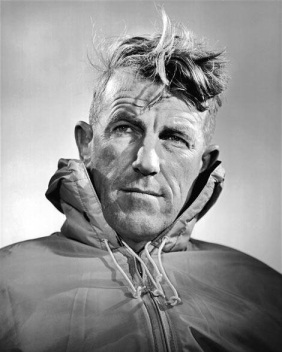 Kia Ora everyone! We hope that you had a relaxing and fun holiday break. Miss Ross was able to spend some time with her eight year old cousin Lucy. Mrs Buckley arrived back safely and has settled in well.1. TOPICSChange- Our inquiry learning will be based on changes, physical changes like popcorn and then more individual changes like moving into an exciting modern learning environment next year.Maths – Money and Currency, addition and subtraction.Writing – Report writing on animal’s life cycles and animals followed by poetryP.E – We will be focusing on the school wide athletics and later in the term swimming.The Arts – Drama will be integrated into our inquiry learning about changes2. HOMEWORKReading homework will commence this week along with maths buddy. Be sure to give maths buddy a go, it is loads of fun. Because school is full on for the first few weeks, proper homework won’t commence until week 4.3. COMMUNICATIONSIt is very important that we know if your child’s regular school arrangements have changed. Please send a note or email if your child’s transport or after school arrangements change (even for just a day). 4. LUNCHESPlease try to ensure that your child has a healthy lunch e.g. sandwiches, fruit, snacks and water or fruit juice. Lunches can still be bought on Fridays.6. AG DAYAg Day was a great success. It was amazing to see all the effort the students in Hillary and their families put it. Well done to you all!7. Book Week Book Week will be held from the 1st of December through until the 5th. We will have a visiting author and loads of fun with all sorts of books. The Thursday of that week will also be Grandparents Afternoon where grandparents can come and read with their grandchild or grandchildren.8. HatsTerm 4 means the sun is out again! Make sure you have your school hat. Students have to have their hats at school by Wednesday 29th October. This is to ensure they protect themselves from the sun during the school day breaks. If a student does not have a hat they will have to play under the trees or shade.9. AthleticsEvery Monday afternoon we will be practising our athletics. This will include sprints, shot put, discus, long jump and high jump. So remember a change of clothes. Our athletics day will be held on Thursday 20th November.TERM DATESWednesday 22nd October – Sausage sizzleMonday 27th October – Labour DayTuesday 28th October – Day in Lieu for Ag Day – no schoolFriday 14th November – Kowhai Mufti Day Thursday 20th November – Piwakawaka Athletics Friday 28th November – FOTHS Christmas Food and Wine EveningFriday 28th November – Talent Quest Monday 1st December – Book week Thursday 4th December – Grandparent Afternoon and Indoor exhibits Thursday 11th December – TriathlonFriday 12th December – Reports go homeMonday 15th December – Prize giving 7pm -8.30pmWednesday 17th December – Last day of term 4. School finished at 12.00pm Please, always feel free to email us, make an appointment or come and see us if you have any concerns.Thank you,Kendall Ross Sally Buckleykendallr@tehihi.school.nzsallyb@tehihi.school.nz